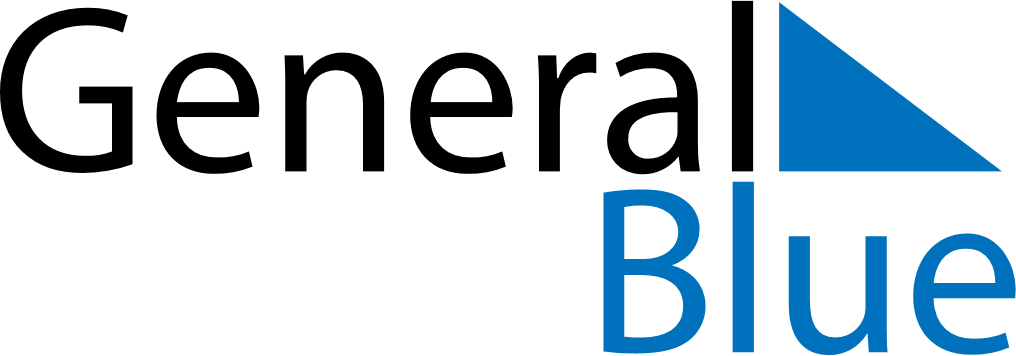 March 2024March 2024March 2024GuamGuamSundayMondayTuesdayWednesdayThursdayFridaySaturday123456789Guam History and Chamorro Heritage Day101112131415161718192021222324252627282930Good Friday31Easter Sunday